EDITAL Nº 07/2021 FORMULÁRIO DE MATRÍCULA    INGRESSO 2021/1 – PÓS-GRADUAÇÃOTeorias e Metodologias da Educação / Desenvolvimento e InovaçãoSertão/RS, _______de_____________________de 2021.__________________________________________ Assinatura do AlunoInscrição para a Pós-graduaçãoInscrição para a Pós-graduaçãoInscrição para a Pós-graduaçãoInscrição para a Pós-graduaçãoInscrição para a Pós-graduaçãoInscrição para a Pós-graduaçãoInscrição para a Pós-graduação(   ) Especialização em Desenvolvimento e Inovação(   ) Especialização em Teorias e Metododologias da Educação(   ) Especialização em Desenvolvimento e Inovação(   ) Especialização em Teorias e Metododologias da Educação(   ) Especialização em Desenvolvimento e Inovação(   ) Especialização em Teorias e Metododologias da Educação(   ) Especialização em Desenvolvimento e Inovação(   ) Especialização em Teorias e Metododologias da Educação(   ) Especialização em Desenvolvimento e Inovação(   ) Especialização em Teorias e Metododologias da Educação(   ) Especialização em Desenvolvimento e Inovação(   ) Especialização em Teorias e Metododologias da Educação(   ) Especialização em Desenvolvimento e Inovação(   ) Especialização em Teorias e Metododologias da EducaçãoDados de identificação do estudante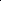 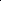 Dados de identificação do estudanteDados de identificação do estudanteDados de identificação do estudanteDados de identificação do estudanteDados de identificação do estudanteDados de identificação do estudanteNome Completo:_____________________________________________________________Nome Completo:_____________________________________________________________Nome Completo:_____________________________________________________________Nome Completo:_____________________________________________________________Nome Completo:_____________________________________________________________Nome Completo:_____________________________________________________________Nome Completo:_____________________________________________________________Nome social (se houver):Nome social (se houver):Nome social (se houver):Nome social (se houver):Nome social (se houver):Nome social (se houver):Nome social (se houver):Estado civil:( )solteiro /( )casado /( )desquitado /( )divorciado / ( )viúvo / ( )separadoEstado civil:( )solteiro /( )casado /( )desquitado /( )divorciado / ( )viúvo / ( )separadoEstado civil:( )solteiro /( )casado /( )desquitado /( )divorciado / ( )viúvo / ( )separadoEstado civil:( )solteiro /( )casado /( )desquitado /( )divorciado / ( )viúvo / ( )separadoEstado civil:( )solteiro /( )casado /( )desquitado /( )divorciado / ( )viúvo / ( )separadoEstado civil:( )solteiro /( )casado /( )desquitado /( )divorciado / ( )viúvo / ( )separadoSexo: ( )M / ( )FEndereçoEndereçoEndereçoEndereçoEndereçoEndereçoEndereçoRua:Rua:Rua:Rua:Rua:Rua:Rua:Número:Número:Bairro:Bairro:Bairro:Bairro:Bairro:Cidade: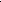 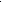 Cidade:Estado:Estado:Estado:Estado:Estado:Oriundo de Escola: ( ) Pública / ( ) PrivadaResidência: ( ) Rural / ( ) Urbana (Portaria N° 156, de 20/10/2004 - Censo Escolar)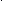 Residência: ( ) Rural / ( ) Urbana (Portaria N° 156, de 20/10/2004 - Censo Escolar)Residência: ( ) Rural / ( ) Urbana (Portaria N° 156, de 20/10/2004 - Censo Escolar)Residência: ( ) Rural / ( ) Urbana (Portaria N° 156, de 20/10/2004 - Censo Escolar)Residência: ( ) Rural / ( ) Urbana (Portaria N° 156, de 20/10/2004 - Censo Escolar)Residência: ( ) Rural / ( ) Urbana (Portaria N° 156, de 20/10/2004 - Censo Escolar)Cor/Raça: ( ) Branca ( ) Preta ( ) Parda ( )Amarela ( ) Indígena / (Portaria N° 156)Cor/Raça: ( ) Branca ( ) Preta ( ) Parda ( )Amarela ( ) Indígena / (Portaria N° 156)Cor/Raça: ( ) Branca ( ) Preta ( ) Parda ( )Amarela ( ) Indígena / (Portaria N° 156)Cor/Raça: ( ) Branca ( ) Preta ( ) Parda ( )Amarela ( ) Indígena / (Portaria N° 156)Cor/Raça: ( ) Branca ( ) Preta ( ) Parda ( )Amarela ( ) Indígena / (Portaria N° 156)Tipo Sanguíneo: ___ ( )+ / ( )-Tipo Sanguíneo: ___ ( )+ / ( )-Renda Bruta Familiar em salários mínimos: ( )01 / ( )02 / ( )03 / ( )04 / ( ) Acima de 4 salário mínimosRenda Bruta Familiar em salários mínimos: ( )01 / ( )02 / ( )03 / ( )04 / ( ) Acima de 4 salário mínimosRenda Bruta Familiar em salários mínimos: ( )01 / ( )02 / ( )03 / ( )04 / ( ) Acima de 4 salário mínimosRenda Bruta Familiar em salários mínimos: ( )01 / ( )02 / ( )03 / ( )04 / ( ) Acima de 4 salário mínimosRenda Bruta Familiar em salários mínimos: ( )01 / ( )02 / ( )03 / ( )04 / ( ) Acima de 4 salário mínimosRenda Bruta Familiar em salários mínimos: ( )01 / ( )02 / ( )03 / ( )04 / ( ) Acima de 4 salário mínimosRenda Bruta Familiar em salários mínimos: ( )01 / ( )02 / ( )03 / ( )04 / ( ) Acima de 4 salário mínimosEstudante com Atividade Remunerada: ( ) Sim / ( ) NãoEstudante com Atividade Remunerada: ( ) Sim / ( ) NãoEstudante com Atividade Remunerada: ( ) Sim / ( ) NãoNº de dependentes da renda: _____/ (Port. N° 156)Nº de dependentes da renda: _____/ (Port. N° 156)Nº de dependentes da renda: _____/ (Port. N° 156)Nº de dependentes da renda: _____/ (Port. N° 156)Email do estudante:Email do estudante:Email do estudante:Email do estudante:Celular do estudante: ( )Telefone para recados: ( )Celular do estudante: ( )Telefone para recados: ( )Celular do estudante: ( )Telefone para recados: ( )Necessidades Educacionais Específicas (deficiência ou outra especificidade, com LAUDO MÉDICO):Necessidades Educacionais Específicas (deficiência ou outra especificidade, com LAUDO MÉDICO):Necessidades Educacionais Específicas (deficiência ou outra especificidade, com LAUDO MÉDICO):Necessidades Educacionais Específicas (deficiência ou outra especificidade, com LAUDO MÉDICO):Necessidades Educacionais Específicas (deficiência ou outra especificidade, com LAUDO MÉDICO):Necessidades Educacionais Específicas (deficiência ou outra especificidade, com LAUDO MÉDICO):Necessidades Educacionais Específicas (deficiência ou outra especificidade, com LAUDO MÉDICO):( ) Não Possuo ( ) PossuoCaso sua resposta for “Possuo”, assinale a alternativa que condiz com sua necessidade educacional específica:( ) Não Possuo ( ) PossuoCaso sua resposta for “Possuo”, assinale a alternativa que condiz com sua necessidade educacional específica:( ) Não Possuo ( ) PossuoCaso sua resposta for “Possuo”, assinale a alternativa que condiz com sua necessidade educacional específica:( ) Não Possuo ( ) PossuoCaso sua resposta for “Possuo”, assinale a alternativa que condiz com sua necessidade educacional específica:( ) Não Possuo ( ) PossuoCaso sua resposta for “Possuo”, assinale a alternativa que condiz com sua necessidade educacional específica:( ) Não Possuo ( ) PossuoCaso sua resposta for “Possuo”, assinale a alternativa que condiz com sua necessidade educacional específica:( ) Não Possuo ( ) PossuoCaso sua resposta for “Possuo”, assinale a alternativa que condiz com sua necessidade educacional específica:Com direito ao ingresso por Reserva de Vagas Pessoa com Deficiência – PcD (conforme Decreto 3298/99, Decreto 5296/04 e Lei 12.764/12):Com direito ao ingresso por Reserva de Vagas Pessoa com Deficiência – PcD (conforme Decreto 3298/99, Decreto 5296/04 e Lei 12.764/12):Com direito ao ingresso por Reserva de Vagas Pessoa com Deficiência – PcD (conforme Decreto 3298/99, Decreto 5296/04 e Lei 12.764/12):Com direito ao ingresso por Reserva de Vagas Pessoa com Deficiência – PcD (conforme Decreto 3298/99, Decreto 5296/04 e Lei 12.764/12):Com direito ao ingresso por Reserva de Vagas Pessoa com Deficiência – PcD (conforme Decreto 3298/99, Decreto 5296/04 e Lei 12.764/12):Com direito ao ingresso por Reserva de Vagas Pessoa com Deficiência – PcD (conforme Decreto 3298/99, Decreto 5296/04 e Lei 12.764/12):Com direito ao ingresso por Reserva de Vagas Pessoa com Deficiência – PcD (conforme Decreto 3298/99, Decreto 5296/04 e Lei 12.764/12):Outras especificidades, mas sem direito a Reserva de Vagas Pessoa com Deficiência - PcD( ) Dislexia ( ) Disgrafia ( ) Disortografia( ) Discalculia ( ) Dislalia ( ) Altas Habilidades/Superdotação( ) Transtorno de Déficit de Atenção e Hiperatividade (TDAH)( ) Outro. Especificar:________________________________________________________Outras especificidades, mas sem direito a Reserva de Vagas Pessoa com Deficiência - PcD( ) Dislexia ( ) Disgrafia ( ) Disortografia( ) Discalculia ( ) Dislalia ( ) Altas Habilidades/Superdotação( ) Transtorno de Déficit de Atenção e Hiperatividade (TDAH)( ) Outro. Especificar:________________________________________________________Outras especificidades, mas sem direito a Reserva de Vagas Pessoa com Deficiência - PcD( ) Dislexia ( ) Disgrafia ( ) Disortografia( ) Discalculia ( ) Dislalia ( ) Altas Habilidades/Superdotação( ) Transtorno de Déficit de Atenção e Hiperatividade (TDAH)( ) Outro. Especificar:________________________________________________________Outras especificidades, mas sem direito a Reserva de Vagas Pessoa com Deficiência - PcD( ) Dislexia ( ) Disgrafia ( ) Disortografia( ) Discalculia ( ) Dislalia ( ) Altas Habilidades/Superdotação( ) Transtorno de Déficit de Atenção e Hiperatividade (TDAH)( ) Outro. Especificar:________________________________________________________Outras especificidades, mas sem direito a Reserva de Vagas Pessoa com Deficiência - PcD( ) Dislexia ( ) Disgrafia ( ) Disortografia( ) Discalculia ( ) Dislalia ( ) Altas Habilidades/Superdotação( ) Transtorno de Déficit de Atenção e Hiperatividade (TDAH)( ) Outro. Especificar:________________________________________________________Outras especificidades, mas sem direito a Reserva de Vagas Pessoa com Deficiência - PcD( ) Dislexia ( ) Disgrafia ( ) Disortografia( ) Discalculia ( ) Dislalia ( ) Altas Habilidades/Superdotação( ) Transtorno de Déficit de Atenção e Hiperatividade (TDAH)( ) Outro. Especificar:________________________________________________________Outras especificidades, mas sem direito a Reserva de Vagas Pessoa com Deficiência - PcD( ) Dislexia ( ) Disgrafia ( ) Disortografia( ) Discalculia ( ) Dislalia ( ) Altas Habilidades/Superdotação( ) Transtorno de Déficit de Atenção e Hiperatividade (TDAH)( ) Outro. Especificar:________________________________________________________DeclaraçãoDeclaraçãoDeclaraçãoDeclaraçãoDeclaraçãoDeclaraçãoDeclaração( ) DECLAROque todas as informações prestadas e documentos apresentados são verdadeiros; ( ) DECLAROestar ciente e de acordo com TODAS as normas do IFRS.( ) DECLARO estar ciente de que os cursos de Pós-graduações de Teorias e Metodologias da Edu-cação e Desenvolvimento e Inovação ocorrem de maneira presencial, de que a utilização do ensino remoto se limita ao contexto da pandemia da Covid 19 e de que o ensino presencial será retomado a qualquer momento, assim que houver condições sanitárias para tal.( ) DECLARO, sob as penas das Leis Civil e Penal, que o estudante acima identificado não ocupa vaga em cursosuperior de instituição pública de ensino, conforme proíbe a lei 12.089/2009 em seu Art. 2º, nem em instituição privada de ensino superior com bolsa de estudo PROUNI em qualquer porcentagem, de acordo com o Decreto nº 5.493, de 18 de julho de 2005, Art. 2º parágrafo 3º que proíbe esta conduta;( ) DECLARO que o(a) estudante acima identificado(a) AUTORIZA o uso da imagem, para ser utilizada pelo IFRS, em qualquer material de divulgação da instituição e de suas atividades aos públicos externo e interno, desde que não haja desvirtuamento da sua finalidade. A presente autorização é concedida a título gratuito, abrangendo o uso da imagem acima mencionada em todo território nacional e no exterior, em todas as suas modalidades, inclusive na internet, sem que nada haja a ser reclamado a título de direitos conexos à imagem.( ) DECLAROque todas as informações prestadas e documentos apresentados são verdadeiros; ( ) DECLAROestar ciente e de acordo com TODAS as normas do IFRS.( ) DECLARO estar ciente de que os cursos de Pós-graduações de Teorias e Metodologias da Edu-cação e Desenvolvimento e Inovação ocorrem de maneira presencial, de que a utilização do ensino remoto se limita ao contexto da pandemia da Covid 19 e de que o ensino presencial será retomado a qualquer momento, assim que houver condições sanitárias para tal.( ) DECLARO, sob as penas das Leis Civil e Penal, que o estudante acima identificado não ocupa vaga em cursosuperior de instituição pública de ensino, conforme proíbe a lei 12.089/2009 em seu Art. 2º, nem em instituição privada de ensino superior com bolsa de estudo PROUNI em qualquer porcentagem, de acordo com o Decreto nº 5.493, de 18 de julho de 2005, Art. 2º parágrafo 3º que proíbe esta conduta;( ) DECLARO que o(a) estudante acima identificado(a) AUTORIZA o uso da imagem, para ser utilizada pelo IFRS, em qualquer material de divulgação da instituição e de suas atividades aos públicos externo e interno, desde que não haja desvirtuamento da sua finalidade. A presente autorização é concedida a título gratuito, abrangendo o uso da imagem acima mencionada em todo território nacional e no exterior, em todas as suas modalidades, inclusive na internet, sem que nada haja a ser reclamado a título de direitos conexos à imagem.( ) DECLAROque todas as informações prestadas e documentos apresentados são verdadeiros; ( ) DECLAROestar ciente e de acordo com TODAS as normas do IFRS.( ) DECLARO estar ciente de que os cursos de Pós-graduações de Teorias e Metodologias da Edu-cação e Desenvolvimento e Inovação ocorrem de maneira presencial, de que a utilização do ensino remoto se limita ao contexto da pandemia da Covid 19 e de que o ensino presencial será retomado a qualquer momento, assim que houver condições sanitárias para tal.( ) DECLARO, sob as penas das Leis Civil e Penal, que o estudante acima identificado não ocupa vaga em cursosuperior de instituição pública de ensino, conforme proíbe a lei 12.089/2009 em seu Art. 2º, nem em instituição privada de ensino superior com bolsa de estudo PROUNI em qualquer porcentagem, de acordo com o Decreto nº 5.493, de 18 de julho de 2005, Art. 2º parágrafo 3º que proíbe esta conduta;( ) DECLARO que o(a) estudante acima identificado(a) AUTORIZA o uso da imagem, para ser utilizada pelo IFRS, em qualquer material de divulgação da instituição e de suas atividades aos públicos externo e interno, desde que não haja desvirtuamento da sua finalidade. A presente autorização é concedida a título gratuito, abrangendo o uso da imagem acima mencionada em todo território nacional e no exterior, em todas as suas modalidades, inclusive na internet, sem que nada haja a ser reclamado a título de direitos conexos à imagem.( ) DECLAROque todas as informações prestadas e documentos apresentados são verdadeiros; ( ) DECLAROestar ciente e de acordo com TODAS as normas do IFRS.( ) DECLARO estar ciente de que os cursos de Pós-graduações de Teorias e Metodologias da Edu-cação e Desenvolvimento e Inovação ocorrem de maneira presencial, de que a utilização do ensino remoto se limita ao contexto da pandemia da Covid 19 e de que o ensino presencial será retomado a qualquer momento, assim que houver condições sanitárias para tal.( ) DECLARO, sob as penas das Leis Civil e Penal, que o estudante acima identificado não ocupa vaga em cursosuperior de instituição pública de ensino, conforme proíbe a lei 12.089/2009 em seu Art. 2º, nem em instituição privada de ensino superior com bolsa de estudo PROUNI em qualquer porcentagem, de acordo com o Decreto nº 5.493, de 18 de julho de 2005, Art. 2º parágrafo 3º que proíbe esta conduta;( ) DECLARO que o(a) estudante acima identificado(a) AUTORIZA o uso da imagem, para ser utilizada pelo IFRS, em qualquer material de divulgação da instituição e de suas atividades aos públicos externo e interno, desde que não haja desvirtuamento da sua finalidade. A presente autorização é concedida a título gratuito, abrangendo o uso da imagem acima mencionada em todo território nacional e no exterior, em todas as suas modalidades, inclusive na internet, sem que nada haja a ser reclamado a título de direitos conexos à imagem.( ) DECLAROque todas as informações prestadas e documentos apresentados são verdadeiros; ( ) DECLAROestar ciente e de acordo com TODAS as normas do IFRS.( ) DECLARO estar ciente de que os cursos de Pós-graduações de Teorias e Metodologias da Edu-cação e Desenvolvimento e Inovação ocorrem de maneira presencial, de que a utilização do ensino remoto se limita ao contexto da pandemia da Covid 19 e de que o ensino presencial será retomado a qualquer momento, assim que houver condições sanitárias para tal.( ) DECLARO, sob as penas das Leis Civil e Penal, que o estudante acima identificado não ocupa vaga em cursosuperior de instituição pública de ensino, conforme proíbe a lei 12.089/2009 em seu Art. 2º, nem em instituição privada de ensino superior com bolsa de estudo PROUNI em qualquer porcentagem, de acordo com o Decreto nº 5.493, de 18 de julho de 2005, Art. 2º parágrafo 3º que proíbe esta conduta;( ) DECLARO que o(a) estudante acima identificado(a) AUTORIZA o uso da imagem, para ser utilizada pelo IFRS, em qualquer material de divulgação da instituição e de suas atividades aos públicos externo e interno, desde que não haja desvirtuamento da sua finalidade. A presente autorização é concedida a título gratuito, abrangendo o uso da imagem acima mencionada em todo território nacional e no exterior, em todas as suas modalidades, inclusive na internet, sem que nada haja a ser reclamado a título de direitos conexos à imagem.( ) DECLAROque todas as informações prestadas e documentos apresentados são verdadeiros; ( ) DECLAROestar ciente e de acordo com TODAS as normas do IFRS.( ) DECLARO estar ciente de que os cursos de Pós-graduações de Teorias e Metodologias da Edu-cação e Desenvolvimento e Inovação ocorrem de maneira presencial, de que a utilização do ensino remoto se limita ao contexto da pandemia da Covid 19 e de que o ensino presencial será retomado a qualquer momento, assim que houver condições sanitárias para tal.( ) DECLARO, sob as penas das Leis Civil e Penal, que o estudante acima identificado não ocupa vaga em cursosuperior de instituição pública de ensino, conforme proíbe a lei 12.089/2009 em seu Art. 2º, nem em instituição privada de ensino superior com bolsa de estudo PROUNI em qualquer porcentagem, de acordo com o Decreto nº 5.493, de 18 de julho de 2005, Art. 2º parágrafo 3º que proíbe esta conduta;( ) DECLARO que o(a) estudante acima identificado(a) AUTORIZA o uso da imagem, para ser utilizada pelo IFRS, em qualquer material de divulgação da instituição e de suas atividades aos públicos externo e interno, desde que não haja desvirtuamento da sua finalidade. A presente autorização é concedida a título gratuito, abrangendo o uso da imagem acima mencionada em todo território nacional e no exterior, em todas as suas modalidades, inclusive na internet, sem que nada haja a ser reclamado a título de direitos conexos à imagem.( ) DECLAROque todas as informações prestadas e documentos apresentados são verdadeiros; ( ) DECLAROestar ciente e de acordo com TODAS as normas do IFRS.( ) DECLARO estar ciente de que os cursos de Pós-graduações de Teorias e Metodologias da Edu-cação e Desenvolvimento e Inovação ocorrem de maneira presencial, de que a utilização do ensino remoto se limita ao contexto da pandemia da Covid 19 e de que o ensino presencial será retomado a qualquer momento, assim que houver condições sanitárias para tal.( ) DECLARO, sob as penas das Leis Civil e Penal, que o estudante acima identificado não ocupa vaga em cursosuperior de instituição pública de ensino, conforme proíbe a lei 12.089/2009 em seu Art. 2º, nem em instituição privada de ensino superior com bolsa de estudo PROUNI em qualquer porcentagem, de acordo com o Decreto nº 5.493, de 18 de julho de 2005, Art. 2º parágrafo 3º que proíbe esta conduta;( ) DECLARO que o(a) estudante acima identificado(a) AUTORIZA o uso da imagem, para ser utilizada pelo IFRS, em qualquer material de divulgação da instituição e de suas atividades aos públicos externo e interno, desde que não haja desvirtuamento da sua finalidade. A presente autorização é concedida a título gratuito, abrangendo o uso da imagem acima mencionada em todo território nacional e no exterior, em todas as suas modalidades, inclusive na internet, sem que nada haja a ser reclamado a título de direitos conexos à imagem.